Advocacy supportPOhWER support centre can be contacted via 0300 456 2370Advocacy People gives advocacy support on 0330 440 9000Age UK on 0800 055 6112Local Council can give advice on local advocacy servicesOther advocates and links can be found on this PHSO webpage Further actionIf you are dissatisfied with the outcome of your complaint from either NHS Cheshire and Merseyside or this organisation, then you can escalate your complaint to Parliamentary Health Service Ombudsman (PHSO) at either:Milbank Tower, MilbankLONDONSW1P 4QPCitygate, Mosley StreetMANCHESTERM2 3HQTel: 0345 015 4033www.ombudsman.org.ukStorrsdale Medical Centre[1, Storrsdale Road][Liverpool, L187JY][0151 724 2396 &storrsdaleprescription@nhs.net]The Complaints Process[Storrsdale Medical Centre] 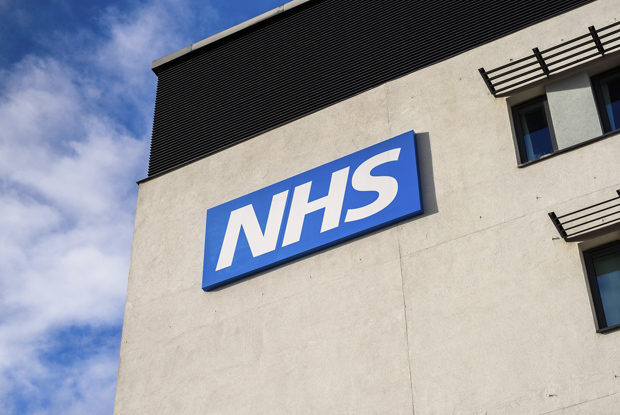 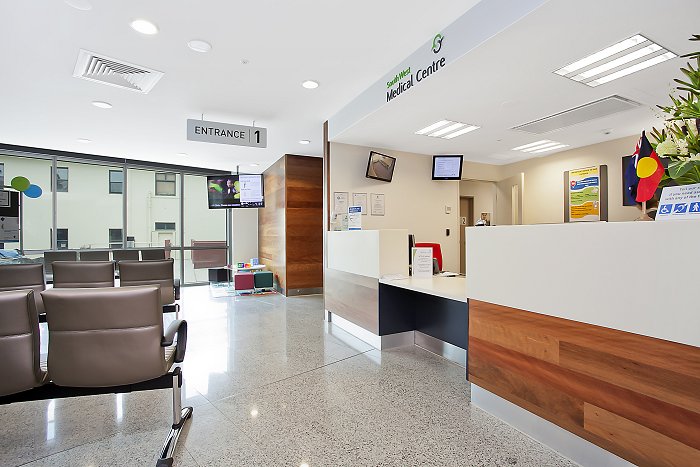 Talk to usEvery patient has the right to make a complaint about the treatment or care they have received at Storrsdale Medical Centre. We understand that we may not always get everything right and, by telling us about the problem you have encountered, we will be able to improve our services and patient experience. Who to talk toMost complaints can be resolved at a local level. Please speak to a member of staff if you have a concern and they will assist you where possible.  Alternatively, ask to speak to the complaints manager/Practice manager, Storrsdale Medical Centre, but note this may need to be a booked appointment.If for any reason you do not want to speak to a member of our staff, then you can request that the Integrated Care Board (ICB) investigates your complaint. They will contact us on your behalf:[NHS Cheshire and Merseyside] [Address: Patient Experience TeamNHS Cheshire and MerseysideNo 1 Lakeside920 Centre Park SquareWarringtonWA1 1QY][Phone: 0800 132 996][Email ID: enquiries@cheshireandmerseyside.nhs.uk]A complaint can be made verbally or in writing.  A complaints form is available from reception. Additionally, you can complain via email to [storrsdaleprescription@nhs.net].  Time frames for complaintsThe time constraint on bringing a complaint is 12 months from the occurrence giving rise to the complaint, or 12 months from the time you become aware of the matter about which you wish to complain.The Practice manager Practice manager will respond to within three business days to acknowledge your complaint.We will aim to investigate and provide you with the findings as soon as we can and will provide regular updates regarding the investigation of your complaintIf for any reason you do not want to speak to a member of our staff, then you can request that the Integrated Care Board (ICB) investigates your complaint. They will contact us on your behalf:[NHS Cheshire and Merseyside] [Address: Patient Experience TeamNHS Cheshire and MerseysideNo 1 Lakeside920 Centre Park SquareWarringtonWA1 1QY][Phone: 0800 132 996][Email ID: enquiries@cheshireandmerseyside.nhs.uk]A complaint can be made verbally or in writing.  A complaints form is available from reception. Additionally, you can complain via email to [storrsdaleprescription@nhs.net].  Time frames for complaintsThe time constraint on bringing a complaint is 12 months from the occurrence giving rise to the complaint, or 12 months from the time you become aware of the matter about which you wish to complain.The Practice manager Practice manager will respond to within three business days to acknowledge your complaint.We will aim to investigate and provide you with the findings as soon as we can and will provide regular updates regarding the investigation of your complaintInvestigating complaintsWe will investigate all complaints effectively and in conjunction with extant legislation and guidance.   ConfidentialityWe will ensure that all complaints are investigated with the utmost confidentiality and that any documents are held separately from the patient’s healthcare record. Third party complaintsWe allow third parties to make a complaint on behalf of a patient. The patient must provide consent for them to do so.  A third-party patient complaint form is available from reception.Final responseWe will issue a final formal response to all complainants which will provide full details and the outcome of the complaint. We will liaise with you about the progress of any complaint.